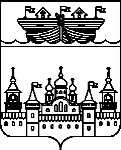 СЕЛЬСКИЙ СОВЕТ КАПУСТИХИНСКОГО СЕЛЬСОВЕТАВОСКРЕСЕНСКОГО МУНИЦИПАЛЬНОГО РАЙОНАНИЖЕГОРОДСКОЙ ОБЛАСТИРЕШЕНИЕ8 ноября 2019 года 	№ 34О внесении изменений в Положения о бюджетном устройстве и бюджетном процессе в Капустихинском сельсовете Воскресенского муниципального района Нижегородской области утвержденное решением Сельского Совета Капустихинского сельсовета Воскресенского муниципального района Нижегородской области от 26 августа 2013 года № 13В соответствии с Бюджетным кодексом Российской Федерации, Федеральным законом от 06.10.2003 №131-ФЗ «Об общих принципах организации местного самоуправления в Российской Федерации», Уставом Егоровского сельсовета Воскресенского муниципального района Нижегородской области и в целях приведения в соответствие с действующим бюджетным законодательством, Сельский Совет решил: 1.Внести в Положение о бюджетном устройстве и бюджетном процессе в Капустихинском сельсовете Воскресенского муниципального района Нижегородской области утвержденное решением Сельского Совета Капустихинского сельсовета Воскресенского муниципального района Нижегородской области от 26 августа 2013 года № 13 (далее Положение) следующее изменения:1.1. Абзац 2 пункта 1 статьи 30 исключить.1.2. Пункт 4 статьи 32 изложить в следующей редакции:«4. Долговые обязательства сельского поселения могут существовать в виде обязательств по:1)ценным бумагам муниципального образования (муниципальным ценным бумагам);2)бюджетным кредитам, привлеченным в валюте Российской Федерации в бюджет сельского поселения из других бюджетов бюджетной системы Российской Федерации;3)кредитам, привлеченным сельским поселением от кредитных организаций в валюте Российской Федерации;4)гарантиям муниципального образования (муниципальным гарантиям), выраженным в валюте Российской Федерации;5)иным долговым обязательствам, возникшим до введения в действие Бюджетного Кодекса Российской Федерации и отнесенным на муниципальный долг.».1.3. Пункт 1 статьи 45 изложить в следующей редакции:«1.Прогноз социально-экономического развития сельского поселения разрабатывается на период не менее трёх лет.».2.Обнародовать настоящее решение на информационном стенде в здании администрации Капустихинского сельсовета и на официальном сайте администрации района. 3.Настоящее решение вступает в силу со дня его официального обнародования. 4.Контроль за исполнением данного решения возложить на главу администрации Афоньшину Л.И.Глава местного самоуправления	У.Б. Баранова